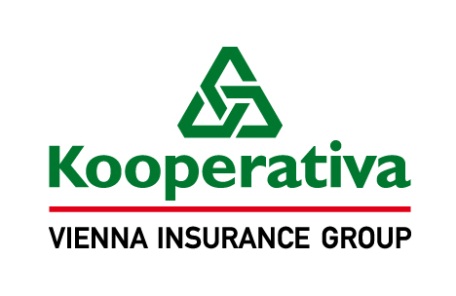 Pojistná smlouva č. 7721052939Úsek pojištění hospodářských rizikKooperativa pojišťovna, a.s., Vienna Insurance Groupse sídlem Praha 8, Pobřežní 665/21, PSČ 186 00, Česká republika IČO: 47116617zapsaná v obchodním rejstříku u Městského soudu v Praze, sp. zn. B 1897(dále jen „pojistitel“)zastoupený na základě pověření XXXXXXX, obchodním ředitelem Úseku pojištění hospodářských rizik XXXXXXX, underwriterem specialistou Úseku pojištění hospodářských rizikPracoviště: Kooperativa pojišťovna, a.s., Vienna Insurance Group, Praha 8, Pobřežní 665/21, PSČ 186 00tel. XXXXXXX fax XXXXXXXaŽelivská provozní a.s.se sídlem Praha 10, K Horkám 16/23, PSČ 102 00IČO: 29131804zapsaná v obchodním rejstříku u Městského soudu v Praze, sp. zn. B 19766(dále jen „pojistník“)zastoupený:	XXXXXXX, předsedou představenstva		XXXXXXX, 2. místopředsedou představenstvaKorespondenční adresa: Korespondenční adresa pojistníka je totožná s korespondenční adresou pojišťovacího makléře.uzavírají ve smyslu zákona č. 89/2012 Sb., občanského zákoníku, tuto pojistnou smlouvu, která spolu s pojistnými podmínkami pojistitele a přílohami, na které se tato pojistná smlouva odvolává, tvoří nedílný celek.Tato pojistná smlouva byla sjednána prostřednictvím pojišťovacího makléře MARSH, s.r.o.se sídlem Praha 3, Vinohradská 2828/151, PSČ 130 00IČO: 45306541(dále jen „pojišťovací makléř“)Korespondenční adresa pojišťovacího makléře: Korespondenční adresa pojišťovacího makléře je totožná s výše uvedenou adresou pojišťovacího makléře.Článek I.Úvodní ustanoveníPojištěným je:PojistníkÚpravna vody Želivka, a.s., se sídlem Praha 10, K Horkám 16/23, IČO: 26496224K pojištění se vztahují: Všeobecné pojistné podmínky (dále jen „VPP“), Zvláštní pojistné podmínky (dále jen „ZPP“), Dodatkové pojistné podmínky (dále jen „DPP“) a zvláštní ujednání ve smyslu přílohy č. 1 – Pojištění terorismu a sabotáže.	Všeobecné pojistné podmínky 	VPP P-100/14 - pro pojištění majetku a odpovědnosti	Zvláštní pojistné podmínky	ZPP P-150/14 -	pro živelní pojištění	ZPP P-200/14 -	pro pojištění pro případ odcizení	ZPP P-250/14 -	pro pojištění skla	ZPP P-300/14 -	pro pojištění strojů	ZPP P-320/14 -	pro pojištění elektronických zařízení	ZPP P-400/14 -	pro pojištění pro případ přerušení nebo omezení provozu	Dodatkové pojistné podmínky	DPP P-520/14 -	pro pojištění hospodářských rizik, sestávající se z následujících doložek:	Živel 	DZ101 -	Lehké stavby, dřevostavby - Výluka (1401)	DZ106 -	Zásoby a jejich uložení - Vymezení podmínek (1401)	DZ112 -	Fotovoltaická elektrárna - Výluka (1401)	Zabezpečení	DOZ101 -	Předepsané způsoby zabezpečení pojištěných věcí (netýká se finančních prostředků a cenných předmětů) (1612)	DOZ102 -	Předepsané způsoby zabezpečení finančních prostředků a cenných předmětů (1606)	DOZ105 -	Předepsané způsoby zabezpečení - Výklad pojmů (1401)	DOZ108 -	Předepsané způsoby zabezpečení mobilních strojů (1606)	Stroje	DST109 -	Ponorná čerpadla nebo čerpadla v hlubinných studních - Výluka (1401)	DST111 -	Výměna agregátů, opravy vinutí - Vymezení pojistného plnění (1401)	Obecné	DOB101 -	Elektronická rizika - Výluka (1401)	DOB103 -	Výklad pojmů pro účely pojistné smlouvy (1401)	DOB105 -	Tíha sněhu, námraza - Vymezení podmínek (1401) Článek II.Druhy a způsoby pojištění, předměty a rozsah pojištěníObecná ujednání pro pojištění majetku Pravidla pro stanovení výše pojistného plnění jsou podrobně upravena v pojistných podmínkách vztahujících se ke sjednanému pojištění a v dalších ustanoveních této pojistné smlouvy. Na stanovení výše pojistného plnění tedy může mít vliv např. stupeň opotřebení, provedení opravy či znovupořízení nebo způsob zabezpečení pojištěných věcí.Pro pojištění majetku je místem pojištění:1.2.1.	Úpravna vody Želivka (areál), Hulice 106, PSČ 257 63 Trhový Štěpánov;1.2.2.	k.ú. Vestec u Prahy, Objekt vodojemu Jesenice (areál), Vestecká 151, 252 42 Vestec, VDJ Jesenice;1.2.3.	K Horkám 16/23, 102 00  Praha 10;1.2.4.	další lokality na území ČR, která pojistník nebo pojištěný po právu užívá;není-li dále uvedeno jinak.Přehled sjednaných pojištěníŽivelní pojištěníPojištění se sjednává pro předměty pojištění v rozsahu a na místech pojištění uvedených v následující tabulce/následujících tabulkách:Živelní pojištění*) není-li uvedeno, sjednává se pojištění s pojistnou hodnotou uvedenou v příslušných pojistných podmínkáchPojištění pro případ přerušení nebo omezení provozuPojištění se sjednává pro předměty pojištění v rozsahu a na místech pojištění uvedených v následující tabulce/následujících tabulkách:Pojištění pro případ přerušení nebo omezení provozuPojištění pro případ odcizeníPojištění se sjednává pro předměty pojištění v rozsahu a na místech pojištění uvedených v následující tabulce/následujících tabulkách:Pojištění pro případ odcizení*) není-li uvedeno, sjednává se pojištění s pojistnou hodnotou uvedenou v příslušných pojistných podmínkách Pojištění pro případ vandalismuPojištění se sjednává pro předměty pojištění v rozsahu a na místech pojištění uvedených v následující tabulce/následujících tabulkách:Pojištění pro případ vandalismu*) není-li uvedeno, sjednává se pojištění s pojistnou hodnotou uvedenou v příslušných pojistných podmínkách Pojištění sklaPojištění se sjednává pro předměty pojištění v rozsahu a na místech pojištění uvedených v následující tabulce/následujících tabulkách:Pojištění skla*) není-li uvedeno, sjednává se pojištění s pojistnou hodnotou uvedenou v příslušných pojistných podmínkách Pojištění elektronických zařízeníPojištění se sjednává pro předměty pojištění v rozsahu a na místech pojištění uvedených v následující tabulce/následujících tabulkách:Pojištění elektronických zařízení*) není-li uvedeno, sjednává se pojištění s pojistnou hodnotou uvedenou v příslušných pojistných podmínkách Pojištění strojůPojištění se sjednává pro předměty pojištění v rozsahu a na místech pojištění uvedených v následující tabulce/následujících tabulkách:Pojištění strojů*) není-li uvedeno, sjednává se pojištění s pojistnou hodnotou uvedenou v příslušných pojistných podmínkách 1)	nová cena je vyjádření pojistné hodnoty ve smyslu ustanovení čl. 21 odst. 2) písm. a) VPP P-100/14	časová cena je vyjádření pojistné hodnoty věci ve smyslu ustanovení čl. 21 odst. 2) písm. b) VPP P-100/14	obvyklá cena je vyjádření pojistné hodnoty věci ve smyslu ustanovení čl. 21 odst. 2) písm. c) VPP P-100/14	jiná cena je vyjádření pojistné hodnoty věci ve smyslu čl. V. Zvláštní ujednání této pojistné smlouvy2)	první riziko ve smyslu ustanovení čl. 23 odst. 1) písm. a) VPP P-100/143)	MRLP je horní hranicí pojistného plnění v souhrnu ze všech pojistných událostí vzniklých v jednom pojistném roce. Je-li pojištění sjednáno na dobu kratší než jeden pojistný rok je MRLP horní hranicí pojistného plnění v souhrnu ze všech pojistných událostí vzniklých za dobu trvání pojištění4)	zlomkové pojištění ve smyslu čl. 23 odst. 1) písm. b) VPP P-100/145)	spoluúčast může být vyjádřena pevnou částkou, procentem, časovým úsekem nebo jejich kombinací ve smyslu čl. 11 odst. 4) VPP P-100/146)	odchylně od čl. 8 odst. 1) věta druhá ZPP P-600/14 poskytne pojistitel na úhradu všech pojistných událostí nastalých během jednoho pojistného roku pojistné plnění v souhrnu maximálně do výše limitu pojistného plnění7)	odchylně od čl. 8 odst. 2) věta třetí ZPP P-600/14 poskytne pojistitel na úhradu všech pojistných událostí nastalých během jednoho pojistného roku pojistné plnění v souhrnu maximálně do výše sublimitu pojistného plnění8)	dobou ručení se rozumí doba ve smyslu čl. 11 odst. 5) ZPP P-400/14  9)	integrální časová franšíza je časový úsek specifikovaný několika pracovními dny. Právo na pojistné plnění vzniká jen tehdy, je-li přerušení nebo omezení provozu pojištěného delší než tento počet pracovních dní. Je-li však přerušení nebo omezení provozu pojištěného delší než tento počet pracovních dní, nemá integrální časová franšíza vliv na výši pojistného plnění10)	agregovaná pojistná částka se sjednává v případě pojištění souboru věcí, celková pojistná částka se sjednává v případě pojištění výčtu jednotlivých věcí a součtu jejich hodnot11)	MRLPPR je horní hranicí plnění pojistitele v souhrnu ze všech pojistných událostí, u nichž věcná škoda, která byla důvodem jejich vzniku, nastala během jednoho pojistného roku. Je-li pojištění přerušení provozu sjednáno na dobu kratší než jeden pojistný rok, je MRLPPR horní hranicí plnění pojistitele v souhrnu ze všech pojistných událostí, u nichž věcná škoda, která byla důvodem jejich vzniku, nastala během doby trvání pojištění. Není-li sjednán limit plnění pojistitele pro jednu pojistnou událost, považuje se sjednaný MRLPPR i za limit plnění pojistitele pro jednu pojistnou událost12)	MRLPPR v rámci pojistné částky stanovené ve smyslu ustanovení čl. 23 odst. 1) písm. c) VPP P-100/14 a sjednané pro ušlý zisk a stálé náklady pojištěného v příslušné tabulce pojištění pro případ přerušení nebo omezení provozu13)	dobou ručení se rozumí doba ve smyslu čl. 14 odst. 2) DPP P-330/16Pojistné plnění Maximální roční limity plnění pro Živelní pojištění (čl. II. tabulka č. 2.1.1.):Pojistné plnění v souhrnu za všechny pojistné události způsobené „flexou“, nastalé v průběhu jednoho pojistného roku (resp. je-li pojištění sjednáno na dobu kratší než jeden pojistný rok, v průběhu trvání pojištění), je omezeno maximálním ročním limitem pojistného plnění ve výši 5 000 000 000 Kč; tím nejsou dotčena jiná ujednání, z nichž vyplývá povinnost pojistitele poskytnout pojistné plnění v nižší nebo stejné výši.Pojistné plnění v souhrnu za všechny pojistné události způsobené povodní, záplavou a zemětřesením, nastalé v průběhu jednoho pojistného roku (resp. je-li pojištění sjednáno na dobu kratší než jeden pojistný rok, v průběhu trvání pojištění), je omezeno maximálním ročním limitem pojistného plnění ve výši 100 000 000 Kč; tím nejsou dotčena jiná ujednání, z nichž vyplývá povinnost pojistitele poskytnout pojistné plnění v nižší nebo stejné výši.Pojistné plnění v souhrnu za všechny pojistné události způsobené „vichřicí nebo krupobitím“ nastalé v průběhu jednoho pojistného roku (resp. je-li pojištění sjednáno na dobu kratší než jeden pojistný rok, v průběhu trvání pojištění), je omezeno maximálním ročním limitem pojistného plnění ve výši 200 000 000 Kč; tím nejsou dotčena jiná ujednání, z nichž vyplývá povinnost pojistitele poskytnout pojistné plnění v nižší nebo stejné výši.Pojistné plnění v souhrnu za všechny pojistné události způsobené „vodovodními škodami“ nastalé v průběhu jednoho pojistného roku (resp. je-li pojištění sjednáno na dobu kratší než jeden pojistný rok, v průběhu trvání pojištění), je omezeno maximálním ročním limitem pojistného plnění ve výši 10 000 000 Kč; tím nejsou dotčena jiná ujednání, z nichž vyplývá povinnost pojistitele poskytnout pojistné plnění v nižší nebo stejné výši.Pojistné plnění v souhrnu za všechny pojistné události způsobené terorismem a sabotáží nastalé v průběhu jednoho pojistného roku (resp. je-li pojištění sjednáno na dobu kratší než jeden pojistný rok, v průběhu trvání pojištění), je omezeno maximálním ročním limitem pojistného plnění ve výši 500 000 000 Kč; tím nejsou dotčena jiná ujednání, z nichž vyplývá povinnost pojistitele poskytnout pojistné plnění v nižší nebo stejné výši.Článek III.Výše a způsob placení pojistnéhoPojistné za jeden pojistný rok činí:Živelní pojištění	Pojistné 	 5 239 902 KčPojištění pro případ přerušení nebo omezení provozu 	Pojistné 	 63 315 KčPojištění pro případ odcizení 	Pojistné 	 35 000 KčPojištění pro případ vandalismu	Pojistné 	 90 000 KčPojištění skla	Pojistné 	 15 000 KčPojištění elektronických zařízení	Pojistné 	 100 000 KčPojištění strojů	Pojistné 	 90 000 KčSouhrn pojistného za sjednaná pojištění za jeden pojistný rok činí 	 5 633 217 KčPojistné je sjednáno jako běžné. Pojistné období je dvanáctiměsíční. Pojistné je v každém pojistném roce splatné k datu a v částce takto: datum:	částka:1. 11.	5 633 217 KčPojistník je povinen uhradit pojistné v uvedené výši na účet zplnomocněného pojišťovacího makléře MARSH, s.r.o. na základě jím vystavené faktury se splatností 14 dní ode dne obdržení faktury. Pojistné se považuje za uhrazené dnem jeho připsání na účet MARSH, s.r.o.Výše uvedené pojistné je stanoveno bez pojistné či jiné obdobné daně (dále jen „daň“) za rizika umístěná v členském státě Evropské unie nebo Evropského hospodářského prostoru. Smluvní strany se dohodly, že v případě zavedení daně z pojištění sjednaného touto pojistnou smlouvou, kterou bude po nabytí účinnosti příslušných právních předpisů na území tohoto jiného členského státu pojistitel povinen odvést, se pojistník zavazuje uhradit nad rámec pojistného předepsaného v této pojistné smlouvě i náklady odpovídající této povinnosti. Ustanovení tohoto bodu neplatí pro daně, které jsou případně v bodě 1. tohoto článku výslovně uvedeny.Článek IV.
Hlášení škodných událostíVznik škodné události je pojistník (pojištěný) povinen oznámit přímo nebo prostřednictvím zplnomocněného pojišťovacího makléře bez zbytečného odkladu na jeden z níže uvedených kontaktních údajů:Kooperativa pojišťovna, a.s., Vienna Insurance GroupCENTRUM ZÁKAZNICKÉ PODPORYCentrální podatelnaBrněnská 634664 42 Modřicetel.: XXXXXXXfax: XXXXXXXe-mail: podatelna@koop.czwww.koop.czNa výzvu pojistitele je pojistník (pojištěný nebo jakákoliv jiná osoba) povinen oznámit vznik škodné události písemnou formou. Článek V.
Zvláštní ujednáníOdchylně od čl. 4 odst. 3) a 4) a čl. 16 odst. 6) VPP P-100/14 může pojistník i pojistitel ukončit pojištění výpovědí výhradně k poslednímu dni každého pojistného období; tato výpověď musí být druhé smluvní straně doručena nejméně 6 měsíců před koncem pojistného období, v opačném případě pojištění zaniká až ke konci následujícího pojistného období, pro které je 6 měsíců dodrženo.Změna výše pojistného je možná v souvislosti se změnou struktury majetku, tzn. navýšení ceny pojistného v případě pořízení nemovitých či movitých věcí nebo dalšího majetku uvedeného v předmětu pojištění v daném pojistném roce či snížení ceny pojistného v případě prodeje, vyřazení či likvidace nemovitého či movitého majetku nebo dalšího majetku uvedeného v předmětu pojištění z evidence majetku pojištěného. Pokud se rozsah majetku zvýší či sníží v daném pojistném roce o méně než 15%, je pojištění nově pořízeného majetku pokryto z plateb pojistného pro daný pojistný rok. Pokud se rozsah majetku zvýší či sníží o více než 15%, změna výše pojistného se bude řešit uzavřením dodatku k této pojistné smlouvě bez zbytečného odkladu poté, co pojistník nebo pojištěný pojistiteli tuto změnu nahlásí.Pro účely tohoto pojištění se doplňuje specifikace rozsahu pojištění uvedeného v čl. II. v záhlaví tabulky č. 2.1.1. (Živelní pojištění) a specifikace příčiny vzniku věcné škody v tabulce č. 2.2.1. (Pojištění pro případ přerušení nebo omezení provozu) takto:„flexa“: požár, výbuch, úder blesku, pád letadla nebo létajícího zařízení nebo jeho části nebo nákladu, aerodynamický třesk, kouř, náraz dopravního prostředku, vlastního nebo cizího, provozovaného pojištěným nebo třetí osobou;„vodovodní škody“: únik vody/jiné kapaliny z jakéhokoliv technického nebo technologického systému;„vichřice, krupobití“: vichřice a krupobití, vč pádu stromů/stožárů/jiných předmětů, i když jsou součástí pojištěné věci nebo souboru, pádu nebo sesuvu lavin, sesuvu, poklesu nebo zřícení půdy/skal/zemin, tíhy sněhu a námrazy;atmosférické srážky a vlivy (včetně zatečení, přívalového deště, sněhu, ledu) - ve smyslu přílohy č. 2 Smluvní ujednání MARSH, s.r.o. - Doplňková živelní nebezpečí – Atmosférické srážky, zatečení;nepřímý úder blesku, přepětí – ve smyslu přílohy č. 2 Smluvní ujednání MARSH, s.r.o. - Doplňková živelní nebezpečí – Pojištění nebezpečí nepřímého úderu blesku a přepětí;terorismus a sabotáž – ve smyslu zvláštního ujednání v příloze č. 1 – Pojištění terorismu a sabotáže.V případě, že jakékoli ustanovení této specifikace rozšiřuje rozsah sjednaných pojistných nebezpečí dle čl. 2 ZPP P-150/14 a čl. 3 ZPP P-400/14, pak má přednost příslušné ustanovení této specifikace rozsahu pojištění.Ujednává se, že se ruší ustanovení čl. 1 odst. 7) a 8), čl. 3 odst. 4) a 5), čl. 6 odst. 3) a čl. 9 ZPP P-150/14. Ujednává se, že se ruší ustanovení čl. 8 odst. 13) ZPP P-150/14 a čl. 8 odst. 13) ZPP P-200/14.Ujednává se, že se ruší ustanovení čl. 3 odst. 1) písm. a) ZPP P-200/14.Ujednává se, že se ustanovení čl. 3 odst. 3) ZPP P-150/14 ruší a nově zní: „Z pojištění nevzniká právo na plnění pojistitele za škody vzniklé na pojištěné věci během její přepravy jako nákladu.“Ujednává se, že se ustanovení čl. 3 odst. 2) písm. h) ZPP P-320/14 ruší a nově zní:„Z pojištění nevzniká právo na plnění pojistitele za škody vzniklé na pojištěné věci během její přepravy jako nákladu.“Ujednává se, že limity/limity plnění uvedené v příloze č. 2 – Smluvní ujednání MARSH jsou maximálními limity pojistného plnění pro jednu a všechny pojistné události nastalé v průběhu pojistného roku.V případě rozdílu/rozporu mezi VPP, příp. ZPP a zvláštním ujednáním pro pojištění terorismu a sabotáže ve smyslu přílohy č. 1 se ujednává, že přednost mají ustanovení zvláštního ujednání v příloze č. 1. Dále se ujednává, že pro účely tohoto pojištění se nahrazuje pojem upisovatel/upisovatelé uvedený ve zvláštním ujednání v příloze č. 1 pojmem pojistitel – Kooperativa pojišťovna, a.s., Vienna Insurance Group.Článek VI.
Prohlášení pojistníkaPojistník potvrzuje, že před uzavřením pojistné smlouvy převzal v listinné nebo, s jeho souhlasem, v jiné textové podobě (např. na trvalém nosiči dat) Informace pro zájemce o pojištění a seznámil se s nimi. Pojistník si je vědom, že se jedná o důležité informace, které mu napomohou porozumět podmínkám sjednávaného pojištění, obsahují upozornění na důležité aspekty pojištění i významná ustanovení pojistných podmínek.Pojistník potvrzuje, že před uzavřením pojistné smlouvy mu byly oznámeny informace v souladu s ustanovením § 2760 občanského zákoníku.Pojistník potvrzuje, že byl informován o rozsahu a účelu zpracování jeho osobních údajů a o právu přístupu k nim v souladu s ustanovením § 11, 12, 21 zákona č. 101/2000 Sb. o ochraně osobních údajů.Pojistník, je-li osobou odlišnou od pojištěných, dále potvrzuje, že tyto pojištěné informoval o rozsahu a účelu zpracování jejich osobních údajů a o právu přístupu k nim podle výše uvedených ustanovení zákona č. 101/2000 Sb. o ochraně osobních údajů.Pojistník potvrzuje, že před uzavřením pojistné smlouvy převzal v listinné nebo jiné textové podobě (např. na trvalém nosiči dat) dokumenty uvedené v čl. I. bodu 2. této pojistné smlouvy a seznámil se s nimi. Pojistník si je vědom, že tyto dokumenty tvoří nedílnou součást pojistné smlouvy a upravují rozsah pojištění, jeho omezení (včetně výluk), práva a povinnosti účastníků pojištění a následky jejich porušení a další podmínky pojištění a pojistník je jimi vázán stejně jako pojistnou smlouvou.Pojistník potvrzuje, že adresa jeho sídla/bydliště/trvalého pobytu a kontakty elektronické komunikace uvedené v této pojistné smlouvě jsou aktuální, a souhlasí, aby tyto údaje byly v případě jejich rozporu s jinými údaji uvedenými v dříve uzavřených pojistných smlouvách, ve kterých je pojistníkem nebo pojištěným, využívány i pro účely takových pojistných smluv. S tímto postupem pojistník souhlasí i pro případ, kdy pojistiteli oznámí změnu jeho sídla/bydliště/trvalého pobytu nebo kontaktů elektronické komunikace v době trvání této pojistné smlouvy. Tím není dotčena možnost používání jiných údajů uvedených v dříve uzavřených pojistných smlouvách.Pojistník prohlašuje, že má oprávněnou potřebu ochrany před následky pojistné události (pojistný zájem). Pojistník, je-li osobou odlišnou od pojištěného, dále prohlašuje, že mu pojištění dali souhlas k pojištění.Pojistník prohlašuje, že věci nebo jiné hodnoty pojistného zájmu pojištěné touto pojistnou smlouvou nejsou k datu uzavření pojistné smlouvy pojištěny proti stejným nebezpečím u jiného pojistitele, pokud není v této pojistné smlouvě výslovně uvedeno jinak.Pokud tato pojistná smlouva, resp. dodatek k pojistné smlouvě (dále jen „smlouva“) podléhá povinnosti uveřejnění v registru smluv (dále jen „registr“) ve smyslu zákona č. 340/2015 Sb., zavazuje se pojistník k jejímu uveřejnění v rozsahu, způsobem a ve lhůtách stanovených citovaným zákonem. To nezbavuje pojistitele práva, aby smlouvu uveřejnil v registru sám, s čímž pojistník souhlasí. Pokud je pojistník odlišný od pojištěného, pojistník dále potvrzuje, že pojištěný souhlasil s uveřejněním smlouvy.Při vyplnění formuláře pro uveřejnění smlouvy v registru je pojistník povinen vyplnit údaje o pojistiteli (jako smluvní straně), do pole „Datová schránka“ uvést: n6tetn3 a do pole „Číslo smlouvy“ uvést: 7721052939.Pojistník se dále zavazuje, že před zasláním smlouvy k uveřejnění zajistí znečitelnění neuveřejnitelných informací (např. osobních údajů o fyzických osobách). Smluvní strany se dohodly, že ode dne nabytí účinnosti smlouvy jejím zveřejněním v registru se účinky pojištění, včetně práv a povinností z něj vyplývajících, vztahují i na období od data uvedeného jako počátek pojištění (resp. od data uvedeného jako počátek změn provedených dodatkem, jde-li o účinky dodatku) do budoucna. Článek VII.
Závěrečná ustanoveníNení-li ujednáno jinak, je pojistnou dobou doba od 1. 11. 2017 (počátek pojištění) do 31. 10. 2021 (konec pojištění).Odpověď pojistníka na návrh pojistitele na uzavření této pojistné smlouvy (dále jen „nabídka“) s dodatkem nebo odchylkou od nabídky se nepovažuje za její přijetí, a to ani v případě, že se takovou odchylkou podstatně nemění podmínky nabídky.Ujednává se, že tato pojistná smlouva musí být uzavřena pouze v písemné formě, a to i v případě, že je pojištění touto pojistnou smlouvou ujednáno na pojistnou dobu kratší než jeden rok. Tato pojistná smlouva může být měněna pouze písemnou formou.Subjektem věcně příslušným k mimosoudnímu řešení spotřebitelských sporů z tohoto pojištění je Česká obchodní inspekce, Štěpánská 567/15, 120 00 Praha 2, www.coi.cz.Pojistník prohlašuje, že uzavřel s pojišťovacím makléřem smlouvu, na jejímž základě pojišťovací makléř vykonává zprostředkovatelskou činnost v pojišťovnictví pro pojistníka, a to v rozsahu této pojistné smlouvy. Smluvní strany se dohodly, že veškeré písemnosti mající vztah k pojištění sjednanému touto pojistnou smlouvou doručované pojistitelem pojistníkovi nebo pojištěnému se považují za doručené pojistníkovi nebo pojištěnému doručením pojišťovacímu makléři. Odchylně od čl. 18 VPP P-100/14 se pro tento případ „adresátem“ rozumí pojišťovací makléř. Dále se smluvní strany dohodly, že veškeré písemnosti mající vztah k pojištění sjednanému touto pojistnou smlouvou doručované pojišťovacím makléřem za pojistníka nebo pojištěného pojistiteli se považují za doručené pojistiteli od pojistníka nebo pojištěného, a to doručením pojistiteli.Pojistná smlouva byla vypracována ve čtyřech stejnopisech, pojistník a pojišťovací makléř obdrží jeden stejnopis, vedoucí pojistitel si ponechá dva stejnopisy.Tato pojistná smlouva obsahuje 11 stran a přílohy č. 1 a 2. Její součástí jsou pojistné podmínky pojistitele uvedené v čl. I. této pojistné smlouvy a dokument Informace pro zájemce o pojištění. V případě, že je jakékoli ustanovení uvedené v Informacích pro zájemce o pojištění v rozporu s ustanovením pojistné smlouvy, má přednost příslušné ustanovení pojistné smlouvy.Výčet příloh:	příloha č. 1 – Zvláštní ujednání – Pojištění terorismu a sabotážepříloha č. 2 – Smluvní ujednání MARSH, s.r.o.V Praze dne 4. 10. 2017					XXXXXXX	XXXXXXXV Praze dne ............................			za pojistníkaMísto pojištění: viz čl. II. bod 1.2.Místo pojištění: viz čl. II. bod 1.2.Místo pojištění: viz čl. II. bod 1.2.Místo pojištění: viz čl. II. bod 1.2.Místo pojištění: viz čl. II. bod 1.2.Místo pojištění: viz čl. II. bod 1.2.Místo pojištění: viz čl. II. bod 1.2.Rozsah pojištění: „flexa“, „vodovodní škody“, „vichřice, krupobití“, povodeň a záplava, zemětřesení, atmosférické srážky a vlivy, nepřímý úder blesku a přepětí, terorismus a sabotážRozsah pojištění: „flexa“, „vodovodní škody“, „vichřice, krupobití“, povodeň a záplava, zemětřesení, atmosférické srážky a vlivy, nepřímý úder blesku a přepětí, terorismus a sabotážRozsah pojištění: „flexa“, „vodovodní škody“, „vichřice, krupobití“, povodeň a záplava, zemětřesení, atmosférické srážky a vlivy, nepřímý úder blesku a přepětí, terorismus a sabotážRozsah pojištění: „flexa“, „vodovodní škody“, „vichřice, krupobití“, povodeň a záplava, zemětřesení, atmosférické srážky a vlivy, nepřímý úder blesku a přepětí, terorismus a sabotážRozsah pojištění: „flexa“, „vodovodní škody“, „vichřice, krupobití“, povodeň a záplava, zemětřesení, atmosférické srážky a vlivy, nepřímý úder blesku a přepětí, terorismus a sabotážRozsah pojištění: „flexa“, „vodovodní škody“, „vichřice, krupobití“, povodeň a záplava, zemětřesení, atmosférické srážky a vlivy, nepřímý úder blesku a přepětí, terorismus a sabotážRozsah pojištění: „flexa“, „vodovodní škody“, „vichřice, krupobití“, povodeň a záplava, zemětřesení, atmosférické srážky a vlivy, nepřímý úder blesku a přepětí, terorismus a sabotážPojištění se řídí: VPP P-100/14, ZPP P-150/14, zvláštním ujednáním pro pojištění terorismu a sabotáže v příloze č. 1 a doložkami DOB101, DOB103, DOB105, DZ101, DZ106, DZ112Pojištění se řídí: VPP P-100/14, ZPP P-150/14, zvláštním ujednáním pro pojištění terorismu a sabotáže v příloze č. 1 a doložkami DOB101, DOB103, DOB105, DZ101, DZ106, DZ112Pojištění se řídí: VPP P-100/14, ZPP P-150/14, zvláštním ujednáním pro pojištění terorismu a sabotáže v příloze č. 1 a doložkami DOB101, DOB103, DOB105, DZ101, DZ106, DZ112Pojištění se řídí: VPP P-100/14, ZPP P-150/14, zvláštním ujednáním pro pojištění terorismu a sabotáže v příloze č. 1 a doložkami DOB101, DOB103, DOB105, DZ101, DZ106, DZ112Pojištění se řídí: VPP P-100/14, ZPP P-150/14, zvláštním ujednáním pro pojištění terorismu a sabotáže v příloze č. 1 a doložkami DOB101, DOB103, DOB105, DZ101, DZ106, DZ112Pojištění se řídí: VPP P-100/14, ZPP P-150/14, zvláštním ujednáním pro pojištění terorismu a sabotáže v příloze č. 1 a doložkami DOB101, DOB103, DOB105, DZ101, DZ106, DZ112Pojištění se řídí: VPP P-100/14, ZPP P-150/14, zvláštním ujednáním pro pojištění terorismu a sabotáže v příloze č. 1 a doložkami DOB101, DOB103, DOB105, DZ101, DZ106, DZ112Poř. čísloPředmět pojištěníPojistná částka10)Spoluúčast5)Pojištění se sjednává na cenu*) 1)MRLP3)První riziko2)MRLP3)1.Soubor nemovitostí vlastních a cizích – vyjma štolového přivaděče5 625 000 000 KčViz níže*)××××2.Soubor věcí movitých vlastních a cizích – vyjma štolového přivaděče1 900 000 000 KčViz níže*)××××3.Soubor nemovitostí vlastních a cizích – štolový přivaděč6 900 000 000 KčViz níže*)××40 000 000 Kč4.Soubor věcí movitých vlastních a cizích – štolový přivaděč24 894 000 KčViz níže*)××40 000 000 Kč5.Soubor zásob vlastních a cizích××Viz níže*)5 000 000 Kč××6.Soubor cenností, vlastních a cizích××Viz níže*)100 000 Kč××7.Náklady na demolici, hašení, apod.××Viz níže*)Viz příloha č. 2××8.Náklady na obnovu dat a dokumentace××Viz nížeViz příloha č. 2××9.Náklady na dokumentaci a likvidaci pojistné události××Viz níže*)Viz příloha č. 2××Poznámky: Poznámky: Poznámky: Poznámky: Poznámky: Poznámky: Poznámky: Spoluúčast5): terorismus a sabotáž 100 000 Kč;povodeň a záplava, zemětřesení 10%, min. 50 000 Kč;atmosférické srážky a vlivy, nepřímý úder blesku a přepětí 1 000 Kč;ostatní pojistná nebezpečí 50 000 Kč.Spoluúčast5): terorismus a sabotáž 100 000 Kč;povodeň a záplava, zemětřesení 10%, min. 50 000 Kč;atmosférické srážky a vlivy, nepřímý úder blesku a přepětí 1 000 Kč;ostatní pojistná nebezpečí 50 000 Kč.Spoluúčast5): terorismus a sabotáž 100 000 Kč;povodeň a záplava, zemětřesení 10%, min. 50 000 Kč;atmosférické srážky a vlivy, nepřímý úder blesku a přepětí 1 000 Kč;ostatní pojistná nebezpečí 50 000 Kč.Spoluúčast5): terorismus a sabotáž 100 000 Kč;povodeň a záplava, zemětřesení 10%, min. 50 000 Kč;atmosférické srážky a vlivy, nepřímý úder blesku a přepětí 1 000 Kč;ostatní pojistná nebezpečí 50 000 Kč.Spoluúčast5): terorismus a sabotáž 100 000 Kč;povodeň a záplava, zemětřesení 10%, min. 50 000 Kč;atmosférické srážky a vlivy, nepřímý úder blesku a přepětí 1 000 Kč;ostatní pojistná nebezpečí 50 000 Kč.Spoluúčast5): terorismus a sabotáž 100 000 Kč;povodeň a záplava, zemětřesení 10%, min. 50 000 Kč;atmosférické srážky a vlivy, nepřímý úder blesku a přepětí 1 000 Kč;ostatní pojistná nebezpečí 50 000 Kč.Spoluúčast5): terorismus a sabotáž 100 000 Kč;povodeň a záplava, zemětřesení 10%, min. 50 000 Kč;atmosférické srážky a vlivy, nepřímý úder blesku a přepětí 1 000 Kč;ostatní pojistná nebezpečí 50 000 Kč.Odchylně od čl. 1 odst. 6) ZPP P-150/14 se ujednává, že předmětem pojištění jsou i modely, vzorky, rostliny, stromy, lodě.Odchylně od čl. 1 odst. 6) ZPP P-150/14 se ujednává, že předmětem pojištění jsou i modely, vzorky, rostliny, stromy, lodě.Odchylně od čl. 1 odst. 6) ZPP P-150/14 se ujednává, že předmětem pojištění jsou i modely, vzorky, rostliny, stromy, lodě.Odchylně od čl. 1 odst. 6) ZPP P-150/14 se ujednává, že předmětem pojištění jsou i modely, vzorky, rostliny, stromy, lodě.Odchylně od čl. 1 odst. 6) ZPP P-150/14 se ujednává, že předmětem pojištění jsou i modely, vzorky, rostliny, stromy, lodě.Odchylně od čl. 1 odst. 6) ZPP P-150/14 se ujednává, že předmětem pojištění jsou i modely, vzorky, rostliny, stromy, lodě.Odchylně od čl. 1 odst. 6) ZPP P-150/14 se ujednává, že předmětem pojištění jsou i modely, vzorky, rostliny, stromy, lodě.Předmět pojištění poř.č. 1. – jedná se o budovy vč. stavebních součástí (vnitřních i vnějších), příslušenství, strojních a elektronických součástí budov (např. instalace elektro, vody, topení, plynu výtahů, EZS, EPS, vnější a vnitřní kamerový systém, antény, dešťové svody, apod.), energetických zařízení (trafostanice, výměníkové stanice), technického zhodnocení, zpevněné a umělé plochy (včetně hřišť a dalších povrchů), komunikace, stožáry, oplocení, terénní úpravy, inženýrské sítě, rozvodné sítě, hráze, lavičky, veřejné osvětlení v rámci areálu, soubor investic, apod. – vyjma štolového přivaděče.Předmět pojištění poř.č. 1. – jedná se o budovy vč. stavebních součástí (vnitřních i vnějších), příslušenství, strojních a elektronických součástí budov (např. instalace elektro, vody, topení, plynu výtahů, EZS, EPS, vnější a vnitřní kamerový systém, antény, dešťové svody, apod.), energetických zařízení (trafostanice, výměníkové stanice), technického zhodnocení, zpevněné a umělé plochy (včetně hřišť a dalších povrchů), komunikace, stožáry, oplocení, terénní úpravy, inženýrské sítě, rozvodné sítě, hráze, lavičky, veřejné osvětlení v rámci areálu, soubor investic, apod. – vyjma štolového přivaděče.Předmět pojištění poř.č. 1. – jedná se o budovy vč. stavebních součástí (vnitřních i vnějších), příslušenství, strojních a elektronických součástí budov (např. instalace elektro, vody, topení, plynu výtahů, EZS, EPS, vnější a vnitřní kamerový systém, antény, dešťové svody, apod.), energetických zařízení (trafostanice, výměníkové stanice), technického zhodnocení, zpevněné a umělé plochy (včetně hřišť a dalších povrchů), komunikace, stožáry, oplocení, terénní úpravy, inženýrské sítě, rozvodné sítě, hráze, lavičky, veřejné osvětlení v rámci areálu, soubor investic, apod. – vyjma štolového přivaděče.Předmět pojištění poř.č. 1. – jedná se o budovy vč. stavebních součástí (vnitřních i vnějších), příslušenství, strojních a elektronických součástí budov (např. instalace elektro, vody, topení, plynu výtahů, EZS, EPS, vnější a vnitřní kamerový systém, antény, dešťové svody, apod.), energetických zařízení (trafostanice, výměníkové stanice), technického zhodnocení, zpevněné a umělé plochy (včetně hřišť a dalších povrchů), komunikace, stožáry, oplocení, terénní úpravy, inženýrské sítě, rozvodné sítě, hráze, lavičky, veřejné osvětlení v rámci areálu, soubor investic, apod. – vyjma štolového přivaděče.Předmět pojištění poř.č. 1. – jedná se o budovy vč. stavebních součástí (vnitřních i vnějších), příslušenství, strojních a elektronických součástí budov (např. instalace elektro, vody, topení, plynu výtahů, EZS, EPS, vnější a vnitřní kamerový systém, antény, dešťové svody, apod.), energetických zařízení (trafostanice, výměníkové stanice), technického zhodnocení, zpevněné a umělé plochy (včetně hřišť a dalších povrchů), komunikace, stožáry, oplocení, terénní úpravy, inženýrské sítě, rozvodné sítě, hráze, lavičky, veřejné osvětlení v rámci areálu, soubor investic, apod. – vyjma štolového přivaděče.Předmět pojištění poř.č. 1. – jedná se o budovy vč. stavebních součástí (vnitřních i vnějších), příslušenství, strojních a elektronických součástí budov (např. instalace elektro, vody, topení, plynu výtahů, EZS, EPS, vnější a vnitřní kamerový systém, antény, dešťové svody, apod.), energetických zařízení (trafostanice, výměníkové stanice), technického zhodnocení, zpevněné a umělé plochy (včetně hřišť a dalších povrchů), komunikace, stožáry, oplocení, terénní úpravy, inženýrské sítě, rozvodné sítě, hráze, lavičky, veřejné osvětlení v rámci areálu, soubor investic, apod. – vyjma štolového přivaděče.Předmět pojištění poř.č. 1. – jedná se o budovy vč. stavebních součástí (vnitřních i vnějších), příslušenství, strojních a elektronických součástí budov (např. instalace elektro, vody, topení, plynu výtahů, EZS, EPS, vnější a vnitřní kamerový systém, antény, dešťové svody, apod.), energetických zařízení (trafostanice, výměníkové stanice), technického zhodnocení, zpevněné a umělé plochy (včetně hřišť a dalších povrchů), komunikace, stožáry, oplocení, terénní úpravy, inženýrské sítě, rozvodné sítě, hráze, lavičky, veřejné osvětlení v rámci areálu, soubor investic, apod. – vyjma štolového přivaděče.Předmět pojištění poř.č. 2. – jedná se o soubor věcí movitých, vlastních a cizích – vč. přístrojů, strojů, zařízení, elektroniky, vybavení, inventáře (vč. DDHM), ostatních vlastních a cizích věcí movitých včetně modelů, vzorků, exponátů, nosičů dat, software, nákladů na znovupořízení dat, dokumentace, písemností, plánů, výkresů, map, vzácných tisků, archiválií, knih a časopisů (knižní fond, apod.), zabezpečovacích zařízení, antén, materiálů, potravin, zboží, zvířat, rostlin, stromů, lodí, DHIM, apod. vedený v účetní, operativní či jiné evidenci – vyjma štolového přivaděče.Předmět pojištění poř.č. 2. – jedná se o soubor věcí movitých, vlastních a cizích – vč. přístrojů, strojů, zařízení, elektroniky, vybavení, inventáře (vč. DDHM), ostatních vlastních a cizích věcí movitých včetně modelů, vzorků, exponátů, nosičů dat, software, nákladů na znovupořízení dat, dokumentace, písemností, plánů, výkresů, map, vzácných tisků, archiválií, knih a časopisů (knižní fond, apod.), zabezpečovacích zařízení, antén, materiálů, potravin, zboží, zvířat, rostlin, stromů, lodí, DHIM, apod. vedený v účetní, operativní či jiné evidenci – vyjma štolového přivaděče.Předmět pojištění poř.č. 2. – jedná se o soubor věcí movitých, vlastních a cizích – vč. přístrojů, strojů, zařízení, elektroniky, vybavení, inventáře (vč. DDHM), ostatních vlastních a cizích věcí movitých včetně modelů, vzorků, exponátů, nosičů dat, software, nákladů na znovupořízení dat, dokumentace, písemností, plánů, výkresů, map, vzácných tisků, archiválií, knih a časopisů (knižní fond, apod.), zabezpečovacích zařízení, antén, materiálů, potravin, zboží, zvířat, rostlin, stromů, lodí, DHIM, apod. vedený v účetní, operativní či jiné evidenci – vyjma štolového přivaděče.Předmět pojištění poř.č. 2. – jedná se o soubor věcí movitých, vlastních a cizích – vč. přístrojů, strojů, zařízení, elektroniky, vybavení, inventáře (vč. DDHM), ostatních vlastních a cizích věcí movitých včetně modelů, vzorků, exponátů, nosičů dat, software, nákladů na znovupořízení dat, dokumentace, písemností, plánů, výkresů, map, vzácných tisků, archiválií, knih a časopisů (knižní fond, apod.), zabezpečovacích zařízení, antén, materiálů, potravin, zboží, zvířat, rostlin, stromů, lodí, DHIM, apod. vedený v účetní, operativní či jiné evidenci – vyjma štolového přivaděče.Předmět pojištění poř.č. 2. – jedná se o soubor věcí movitých, vlastních a cizích – vč. přístrojů, strojů, zařízení, elektroniky, vybavení, inventáře (vč. DDHM), ostatních vlastních a cizích věcí movitých včetně modelů, vzorků, exponátů, nosičů dat, software, nákladů na znovupořízení dat, dokumentace, písemností, plánů, výkresů, map, vzácných tisků, archiválií, knih a časopisů (knižní fond, apod.), zabezpečovacích zařízení, antén, materiálů, potravin, zboží, zvířat, rostlin, stromů, lodí, DHIM, apod. vedený v účetní, operativní či jiné evidenci – vyjma štolového přivaděče.Předmět pojištění poř.č. 2. – jedná se o soubor věcí movitých, vlastních a cizích – vč. přístrojů, strojů, zařízení, elektroniky, vybavení, inventáře (vč. DDHM), ostatních vlastních a cizích věcí movitých včetně modelů, vzorků, exponátů, nosičů dat, software, nákladů na znovupořízení dat, dokumentace, písemností, plánů, výkresů, map, vzácných tisků, archiválií, knih a časopisů (knižní fond, apod.), zabezpečovacích zařízení, antén, materiálů, potravin, zboží, zvířat, rostlin, stromů, lodí, DHIM, apod. vedený v účetní, operativní či jiné evidenci – vyjma štolového přivaděče.Předmět pojištění poř.č. 2. – jedná se o soubor věcí movitých, vlastních a cizích – vč. přístrojů, strojů, zařízení, elektroniky, vybavení, inventáře (vč. DDHM), ostatních vlastních a cizích věcí movitých včetně modelů, vzorků, exponátů, nosičů dat, software, nákladů na znovupořízení dat, dokumentace, písemností, plánů, výkresů, map, vzácných tisků, archiválií, knih a časopisů (knižní fond, apod.), zabezpečovacích zařízení, antén, materiálů, potravin, zboží, zvířat, rostlin, stromů, lodí, DHIM, apod. vedený v účetní, operativní či jiné evidenci – vyjma štolového přivaděče.Předmět pojištění poř.č. 3. – jedná se o budovy vč. stavebních součástí (vnitřních i vnějších), příslušenství, strojních a elektronických součástí budov (např. instalace elektro, vody, topení, plynu výtahů, EZS, EPS, vnější a vnitřní kamerový systém, antény, dešťové svody, apod.), energetických zařízení (trafostanice, výměníkové stanice), technického zhodnocení, zpevněné a umělé plochy (včetně hřišť a dalších povrchů), komunikace, stožáry, oplocení, terénní úpravy, inženýrské sítě, rozvodné sítě, hráze, lavičky, veřejné osvětlení v rámci areálu, soubor investic, apod. – štolový přivaděč.Předmět pojištění poř.č. 3. – jedná se o budovy vč. stavebních součástí (vnitřních i vnějších), příslušenství, strojních a elektronických součástí budov (např. instalace elektro, vody, topení, plynu výtahů, EZS, EPS, vnější a vnitřní kamerový systém, antény, dešťové svody, apod.), energetických zařízení (trafostanice, výměníkové stanice), technického zhodnocení, zpevněné a umělé plochy (včetně hřišť a dalších povrchů), komunikace, stožáry, oplocení, terénní úpravy, inženýrské sítě, rozvodné sítě, hráze, lavičky, veřejné osvětlení v rámci areálu, soubor investic, apod. – štolový přivaděč.Předmět pojištění poř.č. 3. – jedná se o budovy vč. stavebních součástí (vnitřních i vnějších), příslušenství, strojních a elektronických součástí budov (např. instalace elektro, vody, topení, plynu výtahů, EZS, EPS, vnější a vnitřní kamerový systém, antény, dešťové svody, apod.), energetických zařízení (trafostanice, výměníkové stanice), technického zhodnocení, zpevněné a umělé plochy (včetně hřišť a dalších povrchů), komunikace, stožáry, oplocení, terénní úpravy, inženýrské sítě, rozvodné sítě, hráze, lavičky, veřejné osvětlení v rámci areálu, soubor investic, apod. – štolový přivaděč.Předmět pojištění poř.č. 3. – jedná se o budovy vč. stavebních součástí (vnitřních i vnějších), příslušenství, strojních a elektronických součástí budov (např. instalace elektro, vody, topení, plynu výtahů, EZS, EPS, vnější a vnitřní kamerový systém, antény, dešťové svody, apod.), energetických zařízení (trafostanice, výměníkové stanice), technického zhodnocení, zpevněné a umělé plochy (včetně hřišť a dalších povrchů), komunikace, stožáry, oplocení, terénní úpravy, inženýrské sítě, rozvodné sítě, hráze, lavičky, veřejné osvětlení v rámci areálu, soubor investic, apod. – štolový přivaděč.Předmět pojištění poř.č. 3. – jedná se o budovy vč. stavebních součástí (vnitřních i vnějších), příslušenství, strojních a elektronických součástí budov (např. instalace elektro, vody, topení, plynu výtahů, EZS, EPS, vnější a vnitřní kamerový systém, antény, dešťové svody, apod.), energetických zařízení (trafostanice, výměníkové stanice), technického zhodnocení, zpevněné a umělé plochy (včetně hřišť a dalších povrchů), komunikace, stožáry, oplocení, terénní úpravy, inženýrské sítě, rozvodné sítě, hráze, lavičky, veřejné osvětlení v rámci areálu, soubor investic, apod. – štolový přivaděč.Předmět pojištění poř.č. 3. – jedná se o budovy vč. stavebních součástí (vnitřních i vnějších), příslušenství, strojních a elektronických součástí budov (např. instalace elektro, vody, topení, plynu výtahů, EZS, EPS, vnější a vnitřní kamerový systém, antény, dešťové svody, apod.), energetických zařízení (trafostanice, výměníkové stanice), technického zhodnocení, zpevněné a umělé plochy (včetně hřišť a dalších povrchů), komunikace, stožáry, oplocení, terénní úpravy, inženýrské sítě, rozvodné sítě, hráze, lavičky, veřejné osvětlení v rámci areálu, soubor investic, apod. – štolový přivaděč.Předmět pojištění poř.č. 3. – jedná se o budovy vč. stavebních součástí (vnitřních i vnějších), příslušenství, strojních a elektronických součástí budov (např. instalace elektro, vody, topení, plynu výtahů, EZS, EPS, vnější a vnitřní kamerový systém, antény, dešťové svody, apod.), energetických zařízení (trafostanice, výměníkové stanice), technického zhodnocení, zpevněné a umělé plochy (včetně hřišť a dalších povrchů), komunikace, stožáry, oplocení, terénní úpravy, inženýrské sítě, rozvodné sítě, hráze, lavičky, veřejné osvětlení v rámci areálu, soubor investic, apod. – štolový přivaděč.Předmět pojištění poř.č. 4. – jedná se o soubor věcí movitých, vlastních a cizích – vč. přístrojů, strojů, zařízení, elektroniky, vybavení, inventáře (vč. DDHM), ostatních vlastních a cizích věcí movitých včetně modelů, vzorků, exponátů, nosičů dat, software, nákladů na znovupořízení dat, dokumentace, písemností, plánů, výkresů, map, vzácných tisků, archiválií, knih a časopisů (knižní fond, apod.), zabezpečovacích zařízení, antén, materiálů, potravin, zboží, zvířat, rostlin, stromů, lodí, DHIM, apod. vedený v účetní, operativní či jiné evidenci – štolový přivaděč.Předmět pojištění poř.č. 4. – jedná se o soubor věcí movitých, vlastních a cizích – vč. přístrojů, strojů, zařízení, elektroniky, vybavení, inventáře (vč. DDHM), ostatních vlastních a cizích věcí movitých včetně modelů, vzorků, exponátů, nosičů dat, software, nákladů na znovupořízení dat, dokumentace, písemností, plánů, výkresů, map, vzácných tisků, archiválií, knih a časopisů (knižní fond, apod.), zabezpečovacích zařízení, antén, materiálů, potravin, zboží, zvířat, rostlin, stromů, lodí, DHIM, apod. vedený v účetní, operativní či jiné evidenci – štolový přivaděč.Předmět pojištění poř.č. 4. – jedná se o soubor věcí movitých, vlastních a cizích – vč. přístrojů, strojů, zařízení, elektroniky, vybavení, inventáře (vč. DDHM), ostatních vlastních a cizích věcí movitých včetně modelů, vzorků, exponátů, nosičů dat, software, nákladů na znovupořízení dat, dokumentace, písemností, plánů, výkresů, map, vzácných tisků, archiválií, knih a časopisů (knižní fond, apod.), zabezpečovacích zařízení, antén, materiálů, potravin, zboží, zvířat, rostlin, stromů, lodí, DHIM, apod. vedený v účetní, operativní či jiné evidenci – štolový přivaděč.Předmět pojištění poř.č. 4. – jedná se o soubor věcí movitých, vlastních a cizích – vč. přístrojů, strojů, zařízení, elektroniky, vybavení, inventáře (vč. DDHM), ostatních vlastních a cizích věcí movitých včetně modelů, vzorků, exponátů, nosičů dat, software, nákladů na znovupořízení dat, dokumentace, písemností, plánů, výkresů, map, vzácných tisků, archiválií, knih a časopisů (knižní fond, apod.), zabezpečovacích zařízení, antén, materiálů, potravin, zboží, zvířat, rostlin, stromů, lodí, DHIM, apod. vedený v účetní, operativní či jiné evidenci – štolový přivaděč.Předmět pojištění poř.č. 4. – jedná se o soubor věcí movitých, vlastních a cizích – vč. přístrojů, strojů, zařízení, elektroniky, vybavení, inventáře (vč. DDHM), ostatních vlastních a cizích věcí movitých včetně modelů, vzorků, exponátů, nosičů dat, software, nákladů na znovupořízení dat, dokumentace, písemností, plánů, výkresů, map, vzácných tisků, archiválií, knih a časopisů (knižní fond, apod.), zabezpečovacích zařízení, antén, materiálů, potravin, zboží, zvířat, rostlin, stromů, lodí, DHIM, apod. vedený v účetní, operativní či jiné evidenci – štolový přivaděč.Předmět pojištění poř.č. 4. – jedná se o soubor věcí movitých, vlastních a cizích – vč. přístrojů, strojů, zařízení, elektroniky, vybavení, inventáře (vč. DDHM), ostatních vlastních a cizích věcí movitých včetně modelů, vzorků, exponátů, nosičů dat, software, nákladů na znovupořízení dat, dokumentace, písemností, plánů, výkresů, map, vzácných tisků, archiválií, knih a časopisů (knižní fond, apod.), zabezpečovacích zařízení, antén, materiálů, potravin, zboží, zvířat, rostlin, stromů, lodí, DHIM, apod. vedený v účetní, operativní či jiné evidenci – štolový přivaděč.Předmět pojištění poř.č. 4. – jedná se o soubor věcí movitých, vlastních a cizích – vč. přístrojů, strojů, zařízení, elektroniky, vybavení, inventáře (vč. DDHM), ostatních vlastních a cizích věcí movitých včetně modelů, vzorků, exponátů, nosičů dat, software, nákladů na znovupořízení dat, dokumentace, písemností, plánů, výkresů, map, vzácných tisků, archiválií, knih a časopisů (knižní fond, apod.), zabezpečovacích zařízení, antén, materiálů, potravin, zboží, zvířat, rostlin, stromů, lodí, DHIM, apod. vedený v účetní, operativní či jiné evidenci – štolový přivaděč.Předmět pojištění poř.č. 6. – jedná se o peníze, ceniny a cennosti uložené v příručních pokladnách a trezorech. Tímto předmětem pojištění se rozumí finanční prostředky a cenné předměty ve smyslu ZPP P-150/14.Předmět pojištění poř.č. 6. – jedná se o peníze, ceniny a cennosti uložené v příručních pokladnách a trezorech. Tímto předmětem pojištění se rozumí finanční prostředky a cenné předměty ve smyslu ZPP P-150/14.Předmět pojištění poř.č. 6. – jedná se o peníze, ceniny a cennosti uložené v příručních pokladnách a trezorech. Tímto předmětem pojištění se rozumí finanční prostředky a cenné předměty ve smyslu ZPP P-150/14.Předmět pojištění poř.č. 6. – jedná se o peníze, ceniny a cennosti uložené v příručních pokladnách a trezorech. Tímto předmětem pojištění se rozumí finanční prostředky a cenné předměty ve smyslu ZPP P-150/14.Předmět pojištění poř.č. 6. – jedná se o peníze, ceniny a cennosti uložené v příručních pokladnách a trezorech. Tímto předmětem pojištění se rozumí finanční prostředky a cenné předměty ve smyslu ZPP P-150/14.Předmět pojištění poř.č. 6. – jedná se o peníze, ceniny a cennosti uložené v příručních pokladnách a trezorech. Tímto předmětem pojištění se rozumí finanční prostředky a cenné předměty ve smyslu ZPP P-150/14.Předmět pojištění poř.č. 6. – jedná se o peníze, ceniny a cennosti uložené v příručních pokladnách a trezorech. Tímto předmětem pojištění se rozumí finanční prostředky a cenné předměty ve smyslu ZPP P-150/14.Předměty pojištění poř.č. 7., 8. a 9. – definice viz příloha č. 2 - Smluvní ujednání MARSH, s.r.o.Předměty pojištění poř.č. 7., 8. a 9. – definice viz příloha č. 2 - Smluvní ujednání MARSH, s.r.o.Předměty pojištění poř.č. 7., 8. a 9. – definice viz příloha č. 2 - Smluvní ujednání MARSH, s.r.o.Předměty pojištění poř.č. 7., 8. a 9. – definice viz příloha č. 2 - Smluvní ujednání MARSH, s.r.o.Předměty pojištění poř.č. 7., 8. a 9. – definice viz příloha č. 2 - Smluvní ujednání MARSH, s.r.o.Předměty pojištění poř.č. 7., 8. a 9. – definice viz příloha č. 2 - Smluvní ujednání MARSH, s.r.o.Předměty pojištění poř.č. 7., 8. a 9. – definice viz příloha č. 2 - Smluvní ujednání MARSH, s.r.o.Místo pojištění: viz čl. II. bod 1.2.Místo pojištění: viz čl. II. bod 1.2.Místo pojištění: viz čl. II. bod 1.2.Místo pojištění: viz čl. II. bod 1.2.Místo pojištění: viz čl. II. bod 1.2.Místo pojištění: viz čl. II. bod 1.2.Místo pojištění: viz čl. II. bod 1.2.Pojištění se řídí: VPP P-100/14, ZPP P-400/14, zvláštním ujednáním pro pojištění terorismu a sabotáže v příloze č. 1 a doložkami DOB101, DOB103 Pojištění se řídí: VPP P-100/14, ZPP P-400/14, zvláštním ujednáním pro pojištění terorismu a sabotáže v příloze č. 1 a doložkami DOB101, DOB103 Pojištění se řídí: VPP P-100/14, ZPP P-400/14, zvláštním ujednáním pro pojištění terorismu a sabotáže v příloze č. 1 a doložkami DOB101, DOB103 Pojištění se řídí: VPP P-100/14, ZPP P-400/14, zvláštním ujednáním pro pojištění terorismu a sabotáže v příloze č. 1 a doložkami DOB101, DOB103 Pojištění se řídí: VPP P-100/14, ZPP P-400/14, zvláštním ujednáním pro pojištění terorismu a sabotáže v příloze č. 1 a doložkami DOB101, DOB103 Pojištění se řídí: VPP P-100/14, ZPP P-400/14, zvláštním ujednáním pro pojištění terorismu a sabotáže v příloze č. 1 a doložkami DOB101, DOB103 Pojištění se řídí: VPP P-100/14, ZPP P-400/14, zvláštním ujednáním pro pojištění terorismu a sabotáže v příloze č. 1 a doložkami DOB101, DOB103 Poř. čísloPředmět pojištění / Rozsah pojištěníPojistná částkaSpoluúčast5)Integrální časová franšíza9)MRLPPR11)Doba ručení8)Ušlý zisk, vícenáklady a náklady na zajištění náhradních prostor21 000 000 Kč××2 dnynesjednává se3 měsícePoznámky:Odchylně od čl. 7 odst. 2) ZPP P-400/14 stanoví pojistník pojistnou částku tak, aby odpovídala maximální části pojistné hodnoty s ohledem na sjednanou dobu ručení požadovanou pojistníkem a možné okamžiky vzniku věcné škody.Poznámky:Odchylně od čl. 7 odst. 2) ZPP P-400/14 stanoví pojistník pojistnou částku tak, aby odpovídala maximální části pojistné hodnoty s ohledem na sjednanou dobu ručení požadovanou pojistníkem a možné okamžiky vzniku věcné škody.Poznámky:Odchylně od čl. 7 odst. 2) ZPP P-400/14 stanoví pojistník pojistnou částku tak, aby odpovídala maximální části pojistné hodnoty s ohledem na sjednanou dobu ručení požadovanou pojistníkem a možné okamžiky vzniku věcné škody.Poznámky:Odchylně od čl. 7 odst. 2) ZPP P-400/14 stanoví pojistník pojistnou částku tak, aby odpovídala maximální části pojistné hodnoty s ohledem na sjednanou dobu ručení požadovanou pojistníkem a možné okamžiky vzniku věcné škody.Poznámky:Odchylně od čl. 7 odst. 2) ZPP P-400/14 stanoví pojistník pojistnou částku tak, aby odpovídala maximální části pojistné hodnoty s ohledem na sjednanou dobu ručení požadovanou pojistníkem a možné okamžiky vzniku věcné škody.Poznámky:Odchylně od čl. 7 odst. 2) ZPP P-400/14 stanoví pojistník pojistnou částku tak, aby odpovídala maximální části pojistné hodnoty s ohledem na sjednanou dobu ručení požadovanou pojistníkem a možné okamžiky vzniku věcné škody.Poznámky:Odchylně od čl. 7 odst. 2) ZPP P-400/14 stanoví pojistník pojistnou částku tak, aby odpovídala maximální části pojistné hodnoty s ohledem na sjednanou dobu ručení požadovanou pojistníkem a možné okamžiky vzniku věcné škody.Ujednává se, že pro účely pojištění přerušení nebo omezení provozu se za věcnou škodu odchylně od čl. 3 ZPP P-400/14 považuje poškození, zničení věci sloužící provozu pojištěného:a)	„flexou“,b)	„vodovodní škodou“,c)	„vichřicí, krupobitím“, d) 	povodní a záplavou, zemětřesením,e)	atmosférickými srážkami, vlivy,f)	nepřímým úderem blesku, přepětím,g)	terorismem a sabotáží.Ujednává se, že pro účely pojištění přerušení nebo omezení provozu se za věcnou škodu odchylně od čl. 3 ZPP P-400/14 považuje poškození, zničení věci sloužící provozu pojištěného:a)	„flexou“,b)	„vodovodní škodou“,c)	„vichřicí, krupobitím“, d) 	povodní a záplavou, zemětřesením,e)	atmosférickými srážkami, vlivy,f)	nepřímým úderem blesku, přepětím,g)	terorismem a sabotáží.Ujednává se, že pro účely pojištění přerušení nebo omezení provozu se za věcnou škodu odchylně od čl. 3 ZPP P-400/14 považuje poškození, zničení věci sloužící provozu pojištěného:a)	„flexou“,b)	„vodovodní škodou“,c)	„vichřicí, krupobitím“, d) 	povodní a záplavou, zemětřesením,e)	atmosférickými srážkami, vlivy,f)	nepřímým úderem blesku, přepětím,g)	terorismem a sabotáží.Ujednává se, že pro účely pojištění přerušení nebo omezení provozu se za věcnou škodu odchylně od čl. 3 ZPP P-400/14 považuje poškození, zničení věci sloužící provozu pojištěného:a)	„flexou“,b)	„vodovodní škodou“,c)	„vichřicí, krupobitím“, d) 	povodní a záplavou, zemětřesením,e)	atmosférickými srážkami, vlivy,f)	nepřímým úderem blesku, přepětím,g)	terorismem a sabotáží.Ujednává se, že pro účely pojištění přerušení nebo omezení provozu se za věcnou škodu odchylně od čl. 3 ZPP P-400/14 považuje poškození, zničení věci sloužící provozu pojištěného:a)	„flexou“,b)	„vodovodní škodou“,c)	„vichřicí, krupobitím“, d) 	povodní a záplavou, zemětřesením,e)	atmosférickými srážkami, vlivy,f)	nepřímým úderem blesku, přepětím,g)	terorismem a sabotáží.Ujednává se, že pro účely pojištění přerušení nebo omezení provozu se za věcnou škodu odchylně od čl. 3 ZPP P-400/14 považuje poškození, zničení věci sloužící provozu pojištěného:a)	„flexou“,b)	„vodovodní škodou“,c)	„vichřicí, krupobitím“, d) 	povodní a záplavou, zemětřesením,e)	atmosférickými srážkami, vlivy,f)	nepřímým úderem blesku, přepětím,g)	terorismem a sabotáží.Ujednává se, že pro účely pojištění přerušení nebo omezení provozu se za věcnou škodu odchylně od čl. 3 ZPP P-400/14 považuje poškození, zničení věci sloužící provozu pojištěného:a)	„flexou“,b)	„vodovodní škodou“,c)	„vichřicí, krupobitím“, d) 	povodní a záplavou, zemětřesením,e)	atmosférickými srážkami, vlivy,f)	nepřímým úderem blesku, přepětím,g)	terorismem a sabotáží.Pojištění se vztahuje na zvýšené provozní náklady a vícenáklady, které mají za cíl snížit pokles obratu, ke kterému by došlo během doby ručení, pokud by tyto náklady nebyly vynaloženy, nebo takovému poklesu zcela obratu zcela zabránit.Pojištění se vztahuje na zvýšené provozní náklady a vícenáklady, které mají za cíl snížit pokles obratu, ke kterému by došlo během doby ručení, pokud by tyto náklady nebyly vynaloženy, nebo takovému poklesu zcela obratu zcela zabránit.Pojištění se vztahuje na zvýšené provozní náklady a vícenáklady, které mají za cíl snížit pokles obratu, ke kterému by došlo během doby ručení, pokud by tyto náklady nebyly vynaloženy, nebo takovému poklesu zcela obratu zcela zabránit.Pojištění se vztahuje na zvýšené provozní náklady a vícenáklady, které mají za cíl snížit pokles obratu, ke kterému by došlo během doby ručení, pokud by tyto náklady nebyly vynaloženy, nebo takovému poklesu zcela obratu zcela zabránit.Pojištění se vztahuje na zvýšené provozní náklady a vícenáklady, které mají za cíl snížit pokles obratu, ke kterému by došlo během doby ručení, pokud by tyto náklady nebyly vynaloženy, nebo takovému poklesu zcela obratu zcela zabránit.Pojištění se vztahuje na zvýšené provozní náklady a vícenáklady, které mají za cíl snížit pokles obratu, ke kterému by došlo během doby ručení, pokud by tyto náklady nebyly vynaloženy, nebo takovému poklesu zcela obratu zcela zabránit.Pojištění se vztahuje na zvýšené provozní náklady a vícenáklady, které mají za cíl snížit pokles obratu, ke kterému by došlo během doby ručení, pokud by tyto náklady nebyly vynaloženy, nebo takovému poklesu zcela obratu zcela zabránit.Místo pojištění: viz čl. II. bod 1.2.Místo pojištění: viz čl. II. bod 1.2.Místo pojištění: viz čl. II. bod 1.2.Místo pojištění: viz čl. II. bod 1.2.Místo pojištění: viz čl. II. bod 1.2.Místo pojištění: viz čl. II. bod 1.2.Místo pojištění: viz čl. II. bod 1.2.Rozsah pojištění: pojištění pro případ odcizení (s výjimkou loupeže přepravovaných peněz nebo cenin)Rozsah pojištění: pojištění pro případ odcizení (s výjimkou loupeže přepravovaných peněz nebo cenin)Rozsah pojištění: pojištění pro případ odcizení (s výjimkou loupeže přepravovaných peněz nebo cenin)Rozsah pojištění: pojištění pro případ odcizení (s výjimkou loupeže přepravovaných peněz nebo cenin)Rozsah pojištění: pojištění pro případ odcizení (s výjimkou loupeže přepravovaných peněz nebo cenin)Rozsah pojištění: pojištění pro případ odcizení (s výjimkou loupeže přepravovaných peněz nebo cenin)Rozsah pojištění: pojištění pro případ odcizení (s výjimkou loupeže přepravovaných peněz nebo cenin)Pojištění se řídí: VPP P-100/14, ZPP P-200/14 a doložkami DOB101, DOB103, DOZ101, DOZ102, DOZ105, DOZ108Pojištění se řídí: VPP P-100/14, ZPP P-200/14 a doložkami DOB101, DOB103, DOZ101, DOZ102, DOZ105, DOZ108Pojištění se řídí: VPP P-100/14, ZPP P-200/14 a doložkami DOB101, DOB103, DOZ101, DOZ102, DOZ105, DOZ108Pojištění se řídí: VPP P-100/14, ZPP P-200/14 a doložkami DOB101, DOB103, DOZ101, DOZ102, DOZ105, DOZ108Pojištění se řídí: VPP P-100/14, ZPP P-200/14 a doložkami DOB101, DOB103, DOZ101, DOZ102, DOZ105, DOZ108Pojištění se řídí: VPP P-100/14, ZPP P-200/14 a doložkami DOB101, DOB103, DOZ101, DOZ102, DOZ105, DOZ108Pojištění se řídí: VPP P-100/14, ZPP P-200/14 a doložkami DOB101, DOB103, DOZ101, DOZ102, DOZ105, DOZ108Poř. čísloPředmět pojištěníPojistná částka10)Spoluúčast5)Pojištění se sjednává na cenu*) 1)MRLP3)První riziko2)MRLP3)1.Předměty pojištění uvedené pod poř.č. 1. – 6. v tabulce č. 2.1.1. Živelní pojištění××5 000 Kč*)100 000 Kč××Poznámky:Poznámky:Poznámky:Poznámky:Poznámky:Poznámky:Poznámky:Místo pojištění: viz čl. II. bod 1.2.Místo pojištění: viz čl. II. bod 1.2.Místo pojištění: viz čl. II. bod 1.2.Místo pojištění: viz čl. II. bod 1.2.Místo pojištění: viz čl. II. bod 1.2.Místo pojištění: viz čl. II. bod 1.2.Místo pojištění: viz čl. II. bod 1.2.Rozsah pojištění: pojištění pro případ vandalismuRozsah pojištění: pojištění pro případ vandalismuRozsah pojištění: pojištění pro případ vandalismuRozsah pojištění: pojištění pro případ vandalismuRozsah pojištění: pojištění pro případ vandalismuRozsah pojištění: pojištění pro případ vandalismuRozsah pojištění: pojištění pro případ vandalismuPojištění se řídí: VPP P-100/14, ZPP P-200/14 a doložkami DOB101, DOB103Pojištění se řídí: VPP P-100/14, ZPP P-200/14 a doložkami DOB101, DOB103Pojištění se řídí: VPP P-100/14, ZPP P-200/14 a doložkami DOB101, DOB103Pojištění se řídí: VPP P-100/14, ZPP P-200/14 a doložkami DOB101, DOB103Pojištění se řídí: VPP P-100/14, ZPP P-200/14 a doložkami DOB101, DOB103Pojištění se řídí: VPP P-100/14, ZPP P-200/14 a doložkami DOB101, DOB103Pojištění se řídí: VPP P-100/14, ZPP P-200/14 a doložkami DOB101, DOB103Poř. čísloPředmět pojištěníPojistná částka10)Spoluúčast5)Pojištění se sjednává na cenu*) 1)MRLP3)První riziko2)MRLP3)1.Předměty pojištění uvedené pod poř.č. 1. – 6. v tabulce č. 2.1.1. Živelní pojištění××5 000 Kč*)600 000 Kč××Poznámky:Poznámky:Poznámky:Poznámky:Poznámky:Poznámky:Poznámky:Místo pojištění: viz čl. II. bod 1.2.Místo pojištění: viz čl. II. bod 1.2.Místo pojištění: viz čl. II. bod 1.2.Místo pojištění: viz čl. II. bod 1.2.Místo pojištění: viz čl. II. bod 1.2.Místo pojištění: viz čl. II. bod 1.2.Místo pojištění: viz čl. II. bod 1.2.Pojištění se řídí: VPP P-100/14, ZPP P-250/14 a doložkami DOB101, DOB103Pojištění se řídí: VPP P-100/14, ZPP P-250/14 a doložkami DOB101, DOB103Pojištění se řídí: VPP P-100/14, ZPP P-250/14 a doložkami DOB101, DOB103Pojištění se řídí: VPP P-100/14, ZPP P-250/14 a doložkami DOB101, DOB103Pojištění se řídí: VPP P-100/14, ZPP P-250/14 a doložkami DOB101, DOB103Pojištění se řídí: VPP P-100/14, ZPP P-250/14 a doložkami DOB101, DOB103Pojištění se řídí: VPP P-100/14, ZPP P-250/14 a doložkami DOB101, DOB103Poř. čísloPředmět pojištěníPojistná částka10)Spoluúčast5)Pojištění se sjednává na cenu*) 1)MRLP3)První riziko2)MRLP3)1.Soubor vlastních a cizích skel××1 000 Kč*)100 000 Kč××Poznámky:Poznámky:Poznámky:Poznámky:Poznámky:Poznámky:Poznámky:Místo pojištění: viz čl. II. bod 1.2.Místo pojištění: viz čl. II. bod 1.2.Místo pojištění: viz čl. II. bod 1.2.Místo pojištění: viz čl. II. bod 1.2.Místo pojištění: viz čl. II. bod 1.2.Místo pojištění: viz čl. II. bod 1.2.Pojištění se řídí: VPP P-100/14, ZPP P-320/14 a doložkou DOB103Pojištění se řídí: VPP P-100/14, ZPP P-320/14 a doložkou DOB103Pojištění se řídí: VPP P-100/14, ZPP P-320/14 a doložkou DOB103Pojištění se řídí: VPP P-100/14, ZPP P-320/14 a doložkou DOB103Pojištění se řídí: VPP P-100/14, ZPP P-320/14 a doložkou DOB103Pojištění se řídí: VPP P-100/14, ZPP P-320/14 a doložkou DOB103Poř. čísloPředmět pojištěníPojistná částka10)Spoluúčast5)Pojištění se sjednává na cenu*) 1)MRLP3)První riziko2)1.Soubor vlastních a cizích stacionárních elektronických zařízení××5 000 Kč*)500 000 Kč2.Soubor vlastních a cizích mobilních elektronických zařízení××5 000 Kč*)100 000 Kč3.Software, nosiče dat, náklady na instalaci a obnovu vč. dat/informací na nich uložených××5 000 Kč*)200 000 KčPoznámky:Poznámky:Poznámky:Poznámky:Poznámky:Poznámky:Místo pojištění: viz čl. II. bod 1.2.Místo pojištění: viz čl. II. bod 1.2.Místo pojištění: viz čl. II. bod 1.2.Místo pojištění: viz čl. II. bod 1.2.Místo pojištění: viz čl. II. bod 1.2.Místo pojištění: viz čl. II. bod 1.2.Pojištění se řídí: VPP P-100/14, ZPP P-300/14 a doložkami DOB103, DST109, DST111Pojištění se řídí: VPP P-100/14, ZPP P-300/14 a doložkami DOB103, DST109, DST111Pojištění se řídí: VPP P-100/14, ZPP P-300/14 a doložkami DOB103, DST109, DST111Pojištění se řídí: VPP P-100/14, ZPP P-300/14 a doložkami DOB103, DST109, DST111Pojištění se řídí: VPP P-100/14, ZPP P-300/14 a doložkami DOB103, DST109, DST111Pojištění se řídí: VPP P-100/14, ZPP P-300/14 a doložkami DOB103, DST109, DST111Poř. čísloPředmět pojištěníPojistná částka10)Spoluúčast5)Pojištění se sjednává na cenu*) 1)MRLP3)První riziko2)1.Soubor vlastních a cizích stacionárních strojů××5 000 Kč*)500 000 Kč2.Soubor vlastních a cizích mobilních strojů××5 000 Kč*)100 000 KčPoznámky:Poznámky:Poznámky:Poznámky:Poznámky:Poznámky: